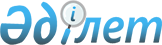 Об утверждении форм, сроков и периодичности предоставления временной администрацией (временным администратором) банка, страховой перестраховочной) организации отчетов и иной (дополнительной) информации
					
			Утративший силу
			
			
		
					Постановление Правления Национального Банка Республики Казахстан от 16 июля 2014 года № 148. Зарегистрировано в Министерстве юстиции Республики Казахстан 13 сентября 2014 года № 9731. Утратило силу постановлением Правления Агентства Республики Казахстан по регулированию и развитию финансового рынка от 24 августа 2020 года № 74.
      Сноска. Утратило силу постановлением Правления Агентства РК по регулированию и развитию финансового рынка от 24.08.2020 № 74 (вводится в действие по истечении десяти календарных дней после дня его первого официального опубликования).

      Сноска. В заголовок внесены изменения на государственном языке, текст на русском языке не меняется постановлением Правления Национального Банка РК от 27.03.2017 № 45 (вводится в действие по истечении двадцати одного календарного дня после дня его первого официального опубликования).
      В целях совершенствования нормативных правовых актов, регулирующих деятельность временной администрации (временного администратора) банка, страховой (перестраховочной) организации (далее – временная администрация), Правление Национального Банка Республики Казахстан (далее – Национальный Банк) ПОСТАНОВЛЯЕТ:
      Сноска. В преамбулу внесены изменения на государственном языке, текст на русском языке не меняется постановлением Правления Национального Банка РК от 27.03.2017 № 45 (вводится в действие по истечении двадцати одного календарного дня после дня его первого официального опубликования).


      1. Утвердить:
      1) отчет о состоянии активов банка по форме согласно приложению 1 к настоящему постановлению;
      2) отчет о состоянии активов страховой (перестраховочной) организации по форме согласно приложению 2 к настоящему постановлению;
      3) отчет о состоянии обязательств банка по форме согласно приложению 3 к настоящему постановлению;
      4) отчет о состоянии обязательств страховой организации по форме согласно приложению 4 к настоящему постановлению;
      5) отчет о состоянии обязательств перестраховочной организации по форме согласно приложению 5 к настоящему постановлению;
      6) отчет по внебалансовым счетам финансовой организации по форме согласно приложению 6 к настоящему постановлению;
      7) отчет о движении денег по текущему счету финансовой организации за отчетный период по форме согласно приложению 7 к настоящему постановлению;
      8) отчет о движении денег по кассе финансовой организации за отчетный период по форме согласно приложению 8 к настоящему постановлению;
      9) отчет о произведенных временной администрацией финансовой организации расходах за отчетный период по форме согласно приложению 9 к настоящему постановлению;
      10) отчет о предъявленных от имени финансовой организации исках в суды за отчетный период по форме согласно приложению 10 к настоящему постановлению;
      11) отчет о численности работников финансовой организации по форме согласно приложению 11 к настоящему постановлению;
      12) отчет о размещенных вкладах финансовой организации по форме согласно приложению 12 к настоящему постановлению;
      13) отчет о ценных бумагах финансовой организации по форме согласно приложению 13 к настоящему постановлению;
      14) отчет об имуществе, сдаваемом временной администрацией финансовой организации в аренду по форме согласно приложению 14 к настоящему постановлению.
      2. Временная администрация представляет в Национальный Банк:
      1) отчет о проделанной работе за текущий рабочий день (ежедневный отчет), посредством факсимильной либо электронной связи;
      2) отчет о проделанной работе за месяц (ежемесячный отчет) на бумажном носителе:
      при отсутствии филиалов - не позднее шестого числа месяца, следующего за отчетным месяцем;
      при наличии филиалов - не позднее восьмого числа месяца, следующего за отчетным месяцем:
      3) отчет временной администрации о выполненной работе с даты назначения временной администрации до назначения ликвидационной комиссии (отчет о выполненной работе), в течение пяти рабочих дней с даты назначения ликвидационной комиссии.
      При смене руководителя временной администрации бывший руководитель представляет в Национальный Банк отчет о проделанной работе за период его руководства в течение трех рабочих дней с даты подписания акта приема-передачи имущества и документов от бывшего руководителя к вновь назначенному.
      3. Ежемесячный отчет временной администрации помимо форм отчетов, определенных пунктом 1 настоящего постановления, включает:
      1) пояснительную записку;
      2) бухгалтерский баланс финансовой организации по состоянию на отчетную дату;
      3) оборотно-сальдовую ведомость к балансу на отчетную дату. 
      Изменения, произошедшие за отчетный период, должны быть раскрыты по каждой статье с описанием суммарных величин.
      Отчеты, предусмотренные подпунктами 12) и 13) пункта 1 настоящего постановления представляются временной администрацией только за первый месяц с даты ее назначения (носят разовый характер).
      4. Пояснительная записка включает следующую информацию:
      1) наименование и реквизиты решений Национального Банка о лишении лицензии на право осуществления банковской, страховой (перестраховочной) деятельности и о назначении временной администрации, ее составе;
      2) о причинах возникновения каждого изменения показателей отчетности за истекший период;
      3) об иных сведениях и событиях, произошедших в отчетном периоде и осуществленных мероприятиях, связанных с деятельностью временной администрации, включая информацию о судебных процессах, в которых участвовала временная администрация.
      В пояснительной записке классификация статей, приведенная в отчетности, дополняется информацией, поясняющей их смысл. Изменения, произошедшие за отчетный период, должны быть раскрыты по каждой статье с описанием суммарных величин.
      Временная администрация по запросу Национального Банка представляет отдельные формы отчетов и дополнительные сведения по состоянию на определенную дату, а также иные документы.
      5. Отчет временной администрации о выполненной работе содержит следующую информацию:
      1) сведения о назначении и составе временной администрации;
      2) первоочередные мероприятия, проведенные временной администрацией;
      3) сведения о передаче страхового портфеля или сведения о проведении операции по одновременной передаче активов и обязательств банка другому (другим) банку (банкам);
      4) об изменении активов и обязательств;
      5) сведения о расходах временной администрации, с указанием информации о наличии перерасхода и экономии согласно утвержденных смет расходов;
      6) об участии временной администрации в судебных процессах;
      7) результаты инвентаризации и приема-передачи имущества и документов от временной администрации к ликвидационной комиссии;
      8) об иных мероприятиях, осуществленных временной администрацией в процессе ее деятельности.
      По результатам рассмотрения ежедневного, ежемесячного отчета Национальный Банк принимает его к сведению, а при наличии выявленных замечаний направляет письмо об их устранении. 
      Отчет временной администрации банка, страховой (перестраховочной) организации о выполненной работе подлежит утверждению Национальным Банком в течение 15 рабочих дней.
      Копию утвержденного отчета о проделанной работе временная администрация организации передает в ликвидационную комиссию для сведения.
      6. Признать утратившими силу нормативные правовые акты Республики Казахстан согласно приложению 15 к настоящему постановлению.
      7. Настоящее постановление вводится в действие по истечении десяти дней после дня первого официального опубликования.
      СОГЛАСОВАНО   
      Председатель Агентства   
      Республики Казахстан   
      по статистике   
      А. Смаилов _____________   
      5 августа 2014 года
      Сноска. Приложение 1 с изменением, внесенным постановлением Правления Национального Банка РК от 24.12.2014 № 244 (вводится в действие по истечении десяти календарных дней после дня его первого официального опубликования).
       Форма             "Отчет о состоянии активов банка"
Отчетный период: на __.__.____г.
      Индекс формы: Ф1-ВА
      Периодичность сбора информации: ежемесячная
      Круг лиц, представляющих информацию: временные администрации
      банков
      Куда представляется форма: Национальный Банк Республики
      Казахстан
      Срок представления формы: при отсутствии у временной
      администрации филиалов - не позднее шестого числа месяца, следующего
      за отчетным месяцем, при наличии филиалов - не позднее восьмого числа
      месяца, следующего за отчетным месяцем.
      Руководитель временной администрации __________ ________
      Главный бухгалтер _____________ _______________
      Исполнитель _____________ _______________
      Телефон
      Место печати Пояснение по заполнению формы,
предназначенной для сбора административных данных,
"Отчет о состоянии активов банка"
1. Общие положения
      1. Настоящее пояснение определяет единые требования по заполнению формы "Отчет о состоянии активов банка" (далее – Форма). 
      2. Форма разработана в соответствии с подпунктом 52) пункта 17 Положения о Национальном Банке Республики Казахстан, утвержденного Указом Президента Республики Казахстан от 31 декабря 2003 года № 1271. 
      3. Отчетной датой является первое число месяца, следующего за отчетным. Предыдущей отчетной датой для ежемесячного отчета является отчетная дата предыдущего месячного отчета.
      4. Единица измерения, используемая при составлении отчетности, устанавливается в тысячах тенге. Сумма менее пятисот тенге округляется до нуля, а сумма, равная пятистам тенге и выше, округляется до тысячи тенге.
      5. Форму подписывает руководитель временной администрации, главный бухгалтер и исполнитель. 2. Пояснение по заполнению формы отчета
      6. Строки с порядковыми номерами 1, 2, 3, 4, 5, 6, 7, 8, 9, 10, 11, 12, 13 столбцов с порядковыми номерами 4, 5, 6 должны быть равны соответствующим статьям бухгалтерского баланса банка на дату назначения временной администрации, на предыдущую отчетную дату, на отчетную дату. 
      7. В столбце, порядковый номер 4, указывается категория акций банка второго уровня сектора "акции" официального списка акционерного общества "Казахстанская фондовая биржа" (далее - фондовая биржа) в соответствии с постановлением Правления Национального Банка Республики Казахстан от 22 октября 2014 года № 189 "Об утверждении Требований к эмитентам и их ценным бумагам, допускаемым (допущенным) к обращению на фондовой бирже, а также к отдельным категориям списка фондовой биржи", зарегистрированным в Реестре государственной регистрации нормативных правовых актов под № 9871 (далее - постановление № 189).
      Сноска. Пункт 7 в редакции постановления Правления Национального Банка РК от 24.12.2014 № 244 (вводится в действие по истечении десяти календарных дней после дня его первого официального опубликования).


      Форма             "Отчет о состоянии активов страховой
(перестраховочной) организации"
Отчетный период: на __.__.____г.
      Индекс формы: Ф2-ВА
      Периодичность сбора информации: ежемесячная
      Круг лиц, представляющих информацию: временные администрации
      страховых (перестраховочных) организаций
      Куда представляется форма: Национальный Банк Республики
      Казахстан
      Срок представления формы: при отсутствии у временной
      администрации филиалов - не позднее шестого числа месяца, следующего
      за отчетным месяцем, при наличии филиалов - не позднее восьмого числа
      месяца, следующего за отчетным месяцем.
      Руководитель временной администрации __________ ________
      Главный бухгалтер _____________ _______________
      Исполнитель _____________ _______________
      Телефон
      Место печати Пояснение по заполнению формы,
предназначенной для сбора административных данных
"Отчет о состоянии активов страховой
(перестраховочной) организации"
1. Общие положения
      1. Настоящее пояснение определяет единые требования по заполнению формы "Отчет о состоянии активов страховой (перестраховочной) организации" (далее – Форма). 
      2. Форма разработана в соответствии с подпунктом 52) пункта 17 Положения о Национальном Банке Республики Казахстан, утвержденного Указом Президента Республики Казахстан от 31 декабря 2003 года № 1271. 
      3. Отчетной датой является первое число месяца, следующего за отчетным. Предыдущей отчетной датой для ежемесячного отчета является отчетная дата предыдущего месячного отчета.
      4. Единица измерения, используемая при составлении отчетности, устанавливается в тысячах тенге. Сумма менее пятисот тенге округляется до нуля, а сумма, равная пятистам тенге и выше, округляется до тысячи тенге.
      5. Форму подписывает руководитель временной администрации, главный бухгалтер и исполнитель. 2. Пояснение по заполнению формы отчета
      6. Строки с порядковыми номерами 1, 2, 3, 4, 5, 6, 7, 8, 9, 10, 11, 12, 13, 14, 15, 16 столбцов с порядковыми номерами 4, 5, 6 должны быть равны соответствующим статьям бухгалтерского баланса на дату назначения временной администрации, на предыдущую отчетную дату, на отчетную дату. 
      Форма "Отчет о состоянии обязательств банка"
Отчетный период: на __.__.____г.
      Индекс формы: Ф3-ВА
      Периодичность сбора информации: ежемесячная
      Круг лиц, представляющих информацию: временные администрации
      банков
      Куда представляется форма: Национальный Банк Республики
      Казахстан
      Срок представления формы: при отсутствии у временной
      администрации филиалов - не позднее шестого числа месяца, следующего
      за отчетным месяцем, при наличии филиалов - не позднее восьмого числа
      месяца, следующего за отчетным месяцем.
      Руководитель временной администрации __________ ________
      Главный бухгалтер _____________ _______________
      Исполнитель _____________ _______________
      Телефон
      Место печати Пояснение по заполнению формы,
предназначенной для сбора административных данных
"Отчет о состоянии обязательств банка"
1. Общие положения
      1. Настоящее пояснение определяет единые требования по заполнению формы "Отчет о состоянии обязательств банка" (далее – Форма). 
      2. Форма разработана в соответствии с подпунктом 52) пункта 17 Положения о Национальном Банке Республики Казахстан, утвержденного Указом Президента Республики Казахстан от 31 декабря 2003 года № 1271. 
      3. Отчетной датой является первое число месяца, следующего за отчетным. Предыдущей отчетной датой для ежемесячного отчета является отчетная дата предыдущего месячного отчета.
      4. Единица измерения, используемая при составлении отчетности, устанавливается в тысячах тенге. Сумма менее пятисот тенге округляется до нуля, а сумма, равная пятистам тенге и выше, округляется до тысячи тенге.
      5. Форму подписывает руководитель временной администрации, главный бухгалтер и исполнитель. 2. Пояснение по заполнению формы отчета
      6. Строки с порядковыми номерами 1.1, 1.2, 1.3, 1.4, 1.5, 1.6, 1.7, 1.8, 2.1, 2.2, 2.3 столбцов с порядковыми номерами 4, 5, 6 должны быть равны соответствующим статьям бухгалтерского баланса на дату назначения временной администрации, на предыдущую отчетную дату, на отчетную дату.
      7. В строках с порядковыми номерами 2.1, 2.2, 2.3 отображаются задолженность временной администрации, образовавшаяся с даты назначения временной администрации, перед ее работниками по оплате труда, по текущим налогам и другим обязательным платежам в бюджет, а также прочая задолженность.
      Форма             "Отчет о состоянии обязательств
страховой организации"
Отчетный период: на __.__.____г.
      Индекс формы: Ф4-ВА
      Периодичность сбора информации: ежемесячная
      Круг лиц, представляющих информацию: временные администрации
      страховых организаций
      Куда представляется форма: Национальный Банк Республики
      Казахстан
      Срок представления формы: при отсутствии у временной
      администрации филиалов - не позднее шестого числа месяца, следующего
      за отчетным месяцем, при наличии филиалов - не позднее восьмого числа
      месяца, следующего за отчетным месяцем.
      Руководитель временной администрации __________ ________
      Главный бухгалтер _____________ _______________
      Исполнитель _____________ _______________
      Телефон
      Место печати Пояснение по заполнению формы,
предназначенной для сбора административных данных
"Отчет о состоянии обязательств страховой организации"
1. Общие положения
      1. Настоящее пояснение определяет единые требования по заполнению формы "Отчет о состоянии обязательств страховой организации" (далее – Форма). 
      2. Форма разработана в соответствии с подпунктом 52) пункта 17 Положения о Национальном Банке Республики Казахстан, утвержденного Указом Президента Республики Казахстан от 31 декабря 2003 года № 1271. 
      3. Отчетной датой является первое число месяца, следующего за отчетным. Предыдущей отчетной датой для ежемесячного отчета является отчетная дата предыдущего месячного отчета.
      4. Единица измерения, используемая при составлении отчетности, устанавливается в тысячах тенге. Сумма менее пятисот тенге округляется до нуля, а сумма, равная пятистам тенге и выше, округляется до тысячи тенге.
      5. Форму подписывает руководитель временной администрации, главный бухгалтер и исполнитель. 2. Пояснение по заполнению формы отчета
      6. Строки с порядковыми номерами 1.1, 1.2, 1.3, 1.4, 1.5, 1.6, 1.7, 1.8, 1.9, 2.1, 2.2, 2.3 столбцов с порядковыми номерами 4, 5, 6 должны быть равны соответствующим статьям бухгалтерского баланса на дату назначения временной администрации, на предыдущую отчетную дату, на отчетную дату. 
      7. В строках с порядковыми номерами 2.1, 2.2, 2.3 отображается задолженность временной администрации, образовавшаяся с даты назначения временной администрации, перед ее работниками по оплате труда, по текущим налогам и другим обязательным платежам в бюджет, а также прочая задолженность.
      Форма             "Отчет о состоянии обязательств
перестраховочной организации"
Отчетный период: на __.__.____г.
      Индекс формы: Ф5-ВА
      Периодичность сбора информации: ежемесячная
      Круг лиц, представляющих информацию: временные администрации
      перестраховочных организаций
      Куда представляется форма: Национальный Банк Республики
      Казахстан
      Срок представления формы: при отсутствии у временной
      администрации филиалов - не позднее шестого числа месяца, следующего
      за отчетным месяцем, при наличии филиалов - не позднее восьмого числа
      месяца, следующего за отчетным месяцем.
      Руководитель временной администрации __________ ________
      Главный бухгалтер _____________ _______________
      Исполнитель _____________ _______________
      Телефон
      Место печати Пояснение по заполнению формы,
предназначенной для сбора административных данных
"Отчет о состоянии обязательств перестраховочной организации"
1. Общие положения
      1. Настоящее пояснение определяет единые требования по заполнению формы "Отчет о состоянии обязательств перестраховочной организации" (далее – Форма). 
      2. Форма разработана в соответствии с подпунктом 52) пункта 17 Положения о Национальном Банке Республики Казахстан, утвержденного Указом Президента Республики Казахстан от 31 декабря 2003 года № 1271. 
      3. Отчетной датой является первое число месяца, следующего за отчетным. Предыдущей отчетной датой для ежемесячного отчета является отчетная дата предыдущего месячного отчета.
      4. Единица измерения, используемая при составлении отчетности, устанавливается в тысячах тенге. Сумма менее пятисот тенге округляется до нуля, а сумма, равная пятистам тенге и выше, округляется до тысячи тенге.
      5. Форму подписывает руководитель временной администрации, главный бухгалтер и исполнитель. 2. Пояснение по заполнению формы отчета
      6. Строки с порядковыми номерами 1.1, 1.2, 1.3, 1.4, 1.5, 1.6, 1.7, 2.1, 2.2, 2.3 столбцов с порядковыми номерами 4, 5, 6 должны быть равны соответствующим статьям бухгалтерского баланса на дату назначения временной администрации, на предыдущую отчетную дату, на отчетную дату. 
      7. В строках с порядковыми номерами 2.1, 2.2, 2.3 отображается задолженность временной администрации, образовавшаяся с даты назначения временной администрации, перед ее работниками по оплате труда, по текущим налогам и другим обязательным платежам в бюджет, а также прочая задолженность.
      Форма             "Отчет по внебалансовым счетам
финансовой организации"
Отчетный период: на __.__.____г.
      Индекс формы: Ф6-ВА
      Периодичность сбора информации: ежемесячная
      Круг лиц, представляющих информацию: временные администрации
      банков, страховых (перестраховочных) организаций
      Куда представляется форма: Национальный Банк Республики
      Казахстан
      Срок представления формы: при отсутствии у временной
      администрации филиалов - не позднее шестого числа месяца, следующего
      за отчетным месяцем, при наличии филиалов - не позднее восьмого числа
      месяца, следующего за отчетным месяцем.
      Руководитель временной администрации __________ ________
      Главный бухгалтер _____________ _______________
      Исполнитель _____________ _______________
      Телефон
      Место печати Пояснение по заполнению формы,
предназначенной для сбора административных данных
"Отчет по внебалансовым счетам финансовой организации"
      1. Настоящее пояснение определяет единые требования по заполнению формы "Отчет по внебалансовым счетам финансовой организации" (далее – Форма). 
      2. Форма разработана в соответствии с подпунктом 52) пункта 17 Положения о Национальном Банке Республики Казахстан, утвержденного Указом Президента Республики Казахстан от 31 декабря 2003 года № 1271. 
      3. Отчетной датой является первое число месяца, следующего за отчетным. Предыдущей отчетной датой для ежемесячного отчета является отчетная дата предыдущего месячного отчета.
      4. Единица измерения, используемая при составлении отчетности, устанавливается в тысячах тенге. Сумма менее пятисот тенге округляется до нуля, а сумма, равная пятистам тенге и выше, округляется до тысячи тенге.
      5. Форму подписывает руководитель временной администрации, главный бухгалтер и исполнитель.
      Форма             "Отчет о движении денег по текущему
счету финансовой организации"
Отчетный период: на __.__.____г.
      Индекс формы: Ф7-ВА
      Периодичность сбора информации: ежемесячная
      Круг лиц, представляющих информацию: временные администрации
      банков, страховых (перестраховочных) организаций
      Куда представляется форма: Национальный Банк Республики
      Казахстан
      Срок представления формы: при отсутствии у временной
      администрации филиалов - не позднее шестого числа месяца, следующего
      за отчетным месяцем, при наличии филиалов - не позднее восьмого числа
      месяца, следующего за отчетным месяцем.
      Продолжение таблицы
      Руководитель временной администрации __________ ________
      Главный бухгалтер _____________ _______________
      Исполнитель _____________ _______________
      Телефон
      Место печати Пояснение по заполнению формы,
предназначенной для сбора административных данных
"Отчет о движении денег по текущему счету
финансовой организации"
1. Общие положения
      1. Настоящее пояснение определяет единые требования по заполнению формы "Отчет о движении денег по текущему счету финансовой организации" (далее – Форма). 
      2. Форма разработана в соответствии с подпунктом 52) пункта 17 Положения о Национальном Банке Республики Казахстан, утвержденного Указом Президента Республики Казахстан от 31 декабря 2003 года № 1271. 
      3. Отчетной датой является первое число месяца, следующего за отчетным. Предыдущей отчетной датой для ежемесячного отчета является отчетная дата предыдущего месячного отчета.
      4. Единица измерения, используемая при составлении отчетности, устанавливается в тысячах тенге. Сумма менее пятисот тенге округляется до нуля, а сумма, равная пятистам тенге и выше, округляется до тысячи тенге.
      5. Форму подписывает руководитель временной администрации, главный бухгалтер и исполнитель. 2. Пояснение по заполнению формы отчета
      6. Данные столбца с порядковыми номерами 14, 15, 16, 17, 18 должны быть равны данным Приложения 9 "Отчет о произведенных временной администрацией финансовой организации расходах за отчетный период" к настоящему постановлению. 
      7. Столбец с порядковым номером 8 должен содержать краткую, конкретную информацию, позволяющую идентифицировать платеж.
      8. Данные столбца с порядковыми номерами 2, 3, 4, 5, 6 должны быть равны данным столбца с порядковыми номерами 19, 20, 21, 22, 23 предыдущего отчета и балансу на предыдущую отчетную дату.
      9. Данные столбца с порядковыми номерами 19, 20, 21, 22, 23 должны быть равны данным баланса на отчетную дату, Приложения 1 "Отчет о состоянии активов банка" и Приложения 2 "Отчет о состоянии активов страховой (перестраховочной) организации" к настоящему постановлению. 
      Форма             "Отчет о движении денег по кассе
финансовой организации"
Отчетный период: на __.__.____г.
      Индекс формы: Ф8-ВА
      Периодичность сбора информации: ежемесячная
      Круг лиц, представляющих информацию: временные администрации
      банков, страховых (перестраховочных) организаций
      Куда представляется форма: Национальный Банк Республики
      Казахстан
      Срок представления формы: при отсутствии у временной
      администрации филиалов - не позднее шестого числа месяца, следующего
      за отчетным месяцем, при наличии филиалов - не позднее восьмого числа
      месяца, следующего за отчетным месяцем.
      Продолжение таблицы
      Руководитель временной администрации __________ ________
      Главный бухгалтер _____________ _______________
      Исполнитель _____________ _______________
      Телефон
      Место печати Пояснение по заполнению формы,
предназначенной для сбора административных данных
"Отчет о движении денег по кассе финансовой организации"
1. Общие положения
      1. Настоящее пояснение определяет единые требования по заполнению формы "Отчет о движении денег по кассе финансовой организации" (далее – Форма). 
      2. Форма разработана в соответствии с подпунктом 52) пункта 17 Положения о Национальном Банке Республики Казахстан, утвержденного Указом Президента Республики Казахстан от 31 декабря 2003 года № 1271. 
      3. Отчетной датой является первое число месяца, следующего за отчетным. Предыдущей отчетной датой для ежемесячного отчета является отчетная дата предыдущего месячного отчета.
      4. Единица измерения, используемая при составлении отчетности, устанавливается в тенге, в единицах иностранной валюты. Сумма менее пятисот тенге округляется до нуля, а сумма, равная пятистам тенге и выше, округляется до тысячи тенге.
      5. Форму подписывает руководитель временной администрации, главный бухгалтер и исполнитель. 2. Пояснение по заполнению формы отчета
      6. Данные столбца с порядковыми номерами 14, 15, 16, 17, 18 должны быть равны данным Приложения 9 "Отчет о произведенных временной администрацией финансовой организации расходах за отчетный период" к настоящему постановлению. 
      7. Столбец с порядковым номером 8 должен содержать краткую, конкретную информацию, позволяющую идентифицировать платеж.
      8. Данные столбца с порядковыми номерами 2, 3, 4, 5, 6 должны быть равны данным столбца с порядковыми номерами 19, 20, 21, 22, 23 предыдущего отчета и балансу на предыдущую отчетную дату.
      9. Данные столбца с порядковыми номерами 19, 20, 21, 22, 23 должны быть равны данным баланса на отчетную дату, Приложения 1 "Отчет о состоянии активов банка" и Приложения 2 "Отчет о состоянии активов страховой (перестраховочной) организации" к настоящему постановлению.
      Форма             "Отчет о произведенных временной
администрацией финансовой организации
расходах за отчетный период"
Отчетный период: на __.__.____г.
      Индекс формы: Ф9-ВА
      Периодичность сбора информации: ежемесячная
      Круг лиц, представляющих информацию: временные администрации
      банков, страховых (перестраховочных) организаций
      Куда представляется форма: Национальный Банк Республики
      Казахстан
      Срок представления формы: при отсутствии у временной
      администрации филиалов - не позднее шестого числа месяца, следующего
      за отчетным месяцем, при наличии филиалов - не позднее восьмого числа
      месяца, следующего за отчетным месяцем. 
      Руководитель временной администрации __________ ________
      Главный бухгалтер _____________ _______________
      Исполнитель _____________ _______________
      Телефон
      Место печати Пояснение по заполнению формы,
предназначенной для сбора административных данных
"Отчет о произведенных временной администрацией
финансовой организации расходах за отчетный период"
      1. Настоящее пояснение определяет единые требования по заполнению формы "Отчет о произведенных временной администрацией финансовой организации расходах за отчетный период" (далее – Форма). 
      2. Форма разработана в соответствии с подпунктом 52) пункта 17 Положения о Национальном Банке Республики Казахстан, утвержденного Указом Президента Республики Казахстан от 31 декабря 2003 года № 1271. 
      3. Отчетной датой является первое число месяца, следующего за отчетным. Предыдущей отчетной датой для ежемесячного отчета является отчетная дата предыдущего месячного отчета.
      4. Единица измерения, используемая при составлении отчетности, устанавливается в тысячах тенге. Сумма менее пятисот тенге округляется до нуля, а сумма, равная пятистам тенге и выше, округляется до тысячи тенге.
      5. Форму подписывает руководитель временной администрации, главный бухгалтер и исполнитель.
      Форма             "Отчет о предъявленных от имени
финансовой организации
исках в суды за отчетный период"
Отчетный период: на __.__.____г.
      Индекс формы: Ф10-ВА
      Периодичность сбора информации: ежемесячная
      Круг лиц, представляющих информацию: временные администрации
      банков, страховых (перестраховочных) организаций
      Куда представляется форма: Национальный Банк Республики
      Казахстан
      Срок представления формы: при отсутствии у временной
      администрации филиалов - не позднее шестого числа месяца, следующего
      за отчетным месяцем, при наличии филиалов - не позднее восьмого числа
      месяца, следующего за отчетным месяцем.
      Руководитель временной администрации __________ ________
      Главный бухгалтер _____________ _______________
      Исполнитель _____________ _______________
      Телефон
      Место печати Пояснение по заполнению формы,
предназначенной для сбора административных данных
"Отчет о предъявленных от имени финансовой организации
исках в суды за отчетный период"
1. Общие положения
      1. Настоящее пояснение определяет единые требования по заполнению формы "Отчет о предъявленных от имени финансовой организации исках в суды за отчетный период" (далее – Форма).
      2. Форма разработана в соответствии с подпунктом 52) пункта 17 Положения о Национальном Банке Республики Казахстан, утвержденного Указом Президента Республики Казахстан от 31 декабря 2003 года № 1271.
      3. Отчетной датой является первое число месяца, следующего за отчетным. Предыдущей отчетной датой для ежемесячного отчета является отчетная дата предыдущего месячного отчета.
      4. Единица измерения, используемая при составлении отчетности, устанавливается в тенге. 
      5. Форму подписывает руководитель временной администрации, главный бухгалтер и исполнитель. 2. Пояснение по заполнению формы отчета
      6. В отчете указывается информация об исках поданных временной администрацией, а также поданных от имени организации в период ее деятельности.
      7. В графе "Стадия рассмотрения" указываются информация о стадии рассмотрения иска или результаты рассмотрения (например, идут судебные разбирательства, судебные прения и так далее).
      8. В графе "Результат рассмотрения" указываются иски, находящиеся на рассмотрении или рассмотренные судебными органами. 
      Форма             "Отчет о численности работников
финансовой организации"
Отчетный период: на __.__.____г.
      Индекс формы: Ф11-ВА
      Периодичность сбора информации: ежемесячная
      Круг лиц, представляющих информацию: временные администрации
      банков, страховых (перестраховочных) организаций
      Куда представляется форма: Национальный Банк Республики
      Казахстан
      Срок представления формы: при отсутствии у временной
      администрации филиалов - не позднее шестого числа месяца, следующего
      за отчетным месяцем, при наличии филиалов - не позднее восьмого числа
      месяца, следующего за отчетным месяцем.
      Работники временной администрации, работающие по трудовым договорам
      Лица, оказывающие услуги по договорам возмездного оказания услуг
      Руководитель временной администрации __________ ________
      Главный бухгалтер _____________ _______________
      Исполнитель _____________ _______________
      Телефон
      Место печати Пояснение по заполнению формы,
предназначенной для сбора административных данных
"Отчет о численности работников финансовой организации"
      1. Настоящее пояснение определяет единые требования по заполнению формы "Отчет о численности работников финансовой организации" (далее – Форма).
      2. Форма разработана в соответствии с подпунктом 52) пункта 17 Положения о Национальном Банке Республики Казахстан, утвержденного Указом Президента Республики Казахстан от 31 декабря 2003 года № 1271.
      3. Отчетной датой является первое число месяца, следующего за отчетным. Предыдущей отчетной датой для ежемесячного отчета является отчетная дата предыдущего месячного отчета.
      4. Единица измерения, используемая при составлении отчетности количество человек, по фонду оплаты труда – в тысячах тенге. 
      5. Форму подписывает руководитель временной администрации, главный бухгалтер и исполнитель.
      Сноска. Приложение 12 в редакции постановления Правления Национального Банка РК от 27.03.2017 № 45 (вводится в действие по истечении двадцати одного календарного дня после дня его первого официального опубликования). Форма, предназначенная для сбора административных данных Отчет о размещенных вкладах финансовой организации Отчетный период: на "___" _________ 20 ___ года
      Индекс формы: Ф12-ВА
      Периодичность сбора информации: за первый месяц с даты назначения временной администрации
      Круг лиц, представляющих информацию: временные администрации банков, страховых (перестраховочных) организаций
      Куда представляется форма: Национальный Банк Республики Казахстан
      Срок представления формы: при отсутствии у временной администрации филиалов - не позднее шестого числа месяца, следующего за отчетным месяцем, при наличии филиалов - не позднее восьмого числа месяца, следующего за отчетным месяце
      продолжение таблицы 
             Руководитель временной администрации ______________________________________
                                           (фамилия, имя, отчество (при его наличии)
             __________
       (подпись)
             Главный бухгалтер _________________________________________ __________
                               (фамилия, имя, отчество (при его наличии)      (подпись)
             Исполнитель: _____________________________________ _________ _______________
             (должность, фамилия, имя, отчество (при его наличии) (подпись) (номер телефона)
             Дата подписания отчета "_____" ___________________ 20___ года
             Место для печати (при наличии)
      Примечание: пояснение по заполнению формы, предназначенной для сбора административных данных, приведено в приложении к настоящей форме. Пояснение по заполнению формы,
предназначенной для сбора административных данных Отчет о размещенных вкладах финансовой организации Глава 1. Общие положения
      1. Настоящее пояснение определяет единые требования по заполнению формы "Отчет о размещенных вкладах финансовой организации" (далее - Форма).
      2. Форма разработана в соответствии с абзацем тридцать седьмым подпункта 57) пункта 17 Положения о Национальном Банке Республики Казахстан, утвержденного Указом Президента Республики Казахстан от 31 декабря 2003 года № 1271.
      3. Отчет представляется временной администрацией только за первый месяц с даты ее назначения.
      4. Единица измерения, используемая при составлении отчетности, устанавливается в тенге, в единицах иностранной валюты. Сумма менее пятисот тенге округляется до нуля, а сумма, равная пятистам тенге и выше, округляется до тысячи тенге.
      5. Форму подписывают руководитель временной администрации, главный бухгалтер и исполнитель. Глава 2. Пояснение по заполнению формы отчета
      6. Итоговые суммы по столбцу порядковый номер 9 и по столбцу порядковый номер 12 за вычетом резервов по сомнительным долгам должны соответствовать статье "Вклады размещенные" бухгалтерского баланса.
      7. В столбце, порядковый номер 4, указывается категория акций банка второго уровня секторов "акции" официального списка Акционерного общества "Казахстанская фондовая биржа" (далее - фондовая биржа).
      8. В столбце, порядковый номер 6, указывается рейтинговая оценка агентств, признаваемых Национальным Банком Республики Казахстан в соответствии с пунктом 10 Нормативных значений и методики расчетов пруденциальных нормативов страховой (перестраховочной) организации и страховой группы и иных обязательных к соблюдению норм и лимитов, утвержденных постановлением Правления Национального Банка Республики Казахстан от 26 декабря 2016 года № 304, зарегистрированным в Реестре государственной регистрации нормативных правовых актов под № 14794.
      9. В столбце, порядковый номер 14, если по вкладу имеется обременение, указывается сумма обременения в тысячах тенге и основание обременения и (или), если банк второго уровня является аффилиированным лицом страховой (перестраховочной) организации, пишется слово "да".
      Сноска. Приложение 13 в редакции постановления Правления Национального Банка РК от 27.03.2017 № 45 (вводится в действие по истечении двадцати одного календарного дня после дня его первого официального опубликования). Форма, предназначенная для сбора административных данных Отчет о ценных бумагах финансовой организации Отчетный период: на "___" _________ 20 ___ года
      Индекс формы: Ф13-ВА
      Периодичность сбора информации: за первый месяц с даты назначения временной администрации
      Круг лиц, представляющих информацию: временные администрации банков, страховых (перестраховочных) организаций
      Куда представляется форма: Национальный Банк Республики Казахстан
      Срок представления формы: при отсутствии у временной администрации филиалов - не позднее шестого числа месяца, следующего за отчетным месяцем, при наличии филиалов - не позднее восьмого числа месяца, следующего за отчетным месяцем
      продолжение таблицы
      продолжение таблицы
      Руководитель временной администрации __________________________________________
                                           (фамилия, имя, отчество (при его наличии)
      _________________
 (подпись) 
      Главный бухгалтер _________________________________________ __________
                   (фамилия, имя, отчество (при его наличии)       (подпись)
      Исполнитель: ___________________________________________ ________ _______________
           (должность, фамилия, имя, отчество (при его наличии) (подпись) (номер телефона)
      Дата подписания отчета "_____" ___________________ 20___ года
      Место для печати (при наличии)
      Примечание: пояснение по заполнению формы, предназначенной для сбора административных данных, приведено в приложении к настоящей форме Пояснение по заполнению формы,
предназначенной для сбора административных данных Отчет о ценных бумагах финансовой организации Глава 1. Общие положения
      1. Настоящее пояснение определяет единые требования по заполнению формы "Отчет о ценных бумагах финансовой организации" (далее - Форма). 
      2. Форма разработана в соответствии с абзацем тридцать седьмым подпункта 57) пункта 17 Положения о Национальном Банке Республики Казахстан, утвержденного Указом Президента Республики Казахстан от 31 декабря 2003 года № 1271.
      3. Отчет представляются временной администрацией только за первый месяц с даты ее назначения.
      4. Единица измерения, используемая при составлении отчетности, устанавливается в тысячах тенге. Сумма менее пятисот тенге округляется до нуля, а сумма, равная пятистам тенге и выше, округляется до тысячи тенге.
      5. Форму подписывает руководитель временной администрации, главный бухгалтер и исполнитель. Глава 2. Пояснение по заполнению формы отчета
      6. Итоговая сумма по столбцам, порядковые номера 9, 11 и 13, за вычетом резервов по сомнительным долгам должна соответствовать сумме статей бухгалтерского баланса "Ценные бумаги, оцениваемые по справедливой стоимости, изменения которой отражаются в составе прибыли или убытка", "Ценные бумаги, имеющиеся в наличии для продажи" и "Ценные бумаги, удерживаемые до погашения".
      7. В столбце, порядковый номер 4, указывается вид ценной бумаги.
      К примеру: 
      по государственным ценным бумагам: МЕККАМ, МЕОКАМ, МЕУКАМ, МОИКАМ, МУИКАМ, МЕУЖКАМ, евроноты, ноты Национального Банка Республики Казахстан;
      по негосударственным ценным бумагам: акции, облигации, ипотечные облигации, депозитарные расписки.
      8. В столбце, порядковый номер 8, указывается код валюты номинала ценной бумаги (например: KZT, USD).
      9. В столбцах, порядковые номера 10, 12 и 14, указывается общая сумма начисленного вознаграждения по ценным бумагам на конец отчетного периода.
      10. В столбце, порядковый номер 16, указывается суммарная покупная стоимость ценной бумаги, уменьшенная на величину оплаченного покупателем продавцу процента (при наличии такой оплаты), включающая расходы, непосредственно связанные с приобретением, в том числе вознаграждения и комиссионные, уплаченные агентам, консультантам, брокерам-дилерам, сборы фондовых бирж, а также банковские услуги по переводу средств.
      11. В столбце, порядковый номер 17, указывается разница между балансовой стоимостью и суммарной покупной стоимостью ценных бумаг.
      12. В столбце, порядковый номер 18, указывается доля участия страховой (перестраховочной) организации в уставном капитале эмитента: соотношение количества акций во владении страховой (перестраховочной) организации к общему количеству размещенных акций эмитента (в процентах).
      13. В столбце, порядковый номер 19, указывается информация согласно пункту 1 статьи 48 Закона Республики Казахстан от 18 декабря 2000 года "О страховой деятельности", которому соответствует эмитент акций.
      14. В столбце, порядковый номер 22, указывается категория ценной бумаги, включенной в официальный список фондовой биржи.
      15. В столбце, порядковый номер 23, указывается рейтинговая оценка агентств, признаваемых Национальным Банком Республики Казахстан в соответствии с пунктом 10 Нормативных значений и методики расчетов пруденциальных нормативов страховой (перестраховочной) организации и страховой группы и иных обязательных к соблюдению норм и лимитов, утвержденных постановлением Правления Национального Банка Республики Казахстан от 26 декабря 2016 года № 304, зарегистрированным в Реестре государственной регистрации нормативных правовых актов под № 14794.
      16. В столбце, порядковый номер 25, если по ценным бумагам имеется обременение (ценная бумага является обеспечением по договору залога, является объектом сделки "РЕПО"), указывается сумма обременения в тысячах тенге и основание обременения, и (или) если эмитентом ценной бумаги является юридическое лицо, являющееся аффилированным страховой (перестраховочной) организации, пишется слово "да".
      Форма             "Отчет об имуществе, сдаваемом
временной администрацией финансовой
организации в аренду"
Отчетный период: на __.__.____г.
      Индекс формы: Ф14-ВА
      Периодичность сбора информации: ежемесячная
      Круг лиц, представляющих информацию: временные администрации
      банков, страховых (перестраховочных) организаций
      Куда представляется форма: Национальный Банк Республики
      Казахстан
      Срок представления формы: при отсутствии у временной
      администрации филиалов - не позднее шестого числа месяца, следующего
      за отчетным месяцем, при наличии филиалов - не позднее восьмого числа
      месяца, следующего за отчетным месяцем.
      продолжение таблицы
      Руководитель временной администрации __________ ________
      Главный бухгалтер _____________ _______________
      Исполнитель _____________ _______________
      Телефон
      Место печати Пояснение по заполнению формы,
предназначенной для сбора административных данных
"Отчет об имуществе, сдаваемом временной администрацией
финансовой организации в аренду"
1. Общие положения
      1. Настоящее пояснение определяет единые требования по заполнению формы "Отчет о ценных бумагах финансовой организации" (далее – Форма). 
      2. Форма разработана в соответствии с подпунктом 52) пункта 17 Положения о Национальном Банке Республики Казахстан, утвержденного Указом Президента Республики Казахстан от 31 декабря 2003 года № 1271. 
      3. Отчетной датой является первое число месяца, следующего за отчетным. Предыдущей отчетной датой для ежемесячного отчета является отчетная дата предыдущего месячного отчета.
      4. Единица измерения, используемая при составлении отчетности, устанавливается в тысячах тенге. Сумма менее пятисот тенге округляется до нуля, а сумма, равная пятистам тенге и выше, округляется до тысячи тенге.
      5. Форму подписывает руководитель временной администрации, главный бухгалтер и исполнитель. 2. Пояснение по заполнению формы отчета
      6. В столбце с порядковым номером 2 указывается также общая площадь недвижимого имущества, адрес его местонахождения, а при сдаче в аренду транспортного средства марка, год выпуска и государственный номер транспортного средства, сдаваемого в аренду.
      7. В столбце с порядковым номером 5 указывается дата и основание наложения обременения, орган, наложивший обременение.
      8. В столбце с порядковым номером 11 указывается сумма затрат на коммунальные и иные услуги по содержанию недвижимого имущества, а также расходов на техническое обслуживание, страхование движимого имущества.
      9. В столбце с порядковым номером 12 указывается арендуемая площадь недвижимого имущества, а при сдаче в аренду транспортного средства показания пробега на дату сдачи его в аренду.
      10. В столбце с порядковым номером 14 указывается иная дополнительная информация по имуществу, сдаваемому в аренду.
      11. В строках "Итого", "Всего" заполняются столбцы с порядковыми номерами 9, 11, 13. Перечень
нормативных правовых актов, утративших силу
      1. Постановление Правления Агентства Республики Казахстан по регулированию и надзору финансового рынка и финансовых организаций от 26 марта 2005 года № 98 "Об утверждении Инструкции о требованиях к представлению временной администрацией (временным администратором) банка, страховой (перестраховочной) организации и накопительного пенсионного фонда отчетности и иной информации" (зарегистрированное в Реестре государственной регистрации нормативных правовых актов под № 3581). 
      2. Постановление Правления Агентства Республики Казахстан по регулированию и надзору финансового рынка и финансовых организаций от 25 марта 2006 года № 78 "О внесении изменений в постановление Правления Агентства Республики Казахстан по регулированию и надзору финансового рынка и финансовых организаций от 26 марта 2005 года № 98 "Об утверждении Инструкции о требованиях к представлению временной администрацией (временным администратором) банка, страховой (перестраховочной) организации и накопительного пенсионного фонда отчетности и иной информации" (зарегистрированное в Реестре государственной регистрации нормативных правовых актов под № 4208).
      3. Постановление Правления Агентства Республики Казахстан по регулированию и надзору финансового рынка и финансовых организаций от 27 августа 2007 года № 220 "О внесении изменений и дополнений в постановление Правления Агентства Республики Казахстан по регулированию и надзору финансового рынка и финансовых организаций от 26 марта 2005 года № 98 "Об утверждении Инструкции о требованиях к представлению временной администрацией (временным администратором) банка, страховой (перестраховочной) организации и накопительного пенсионного фонда отчетности и иной информации" (зарегистрированное в Реестре государственной регистрации нормативных правовых актов под № 4950).
      4. Постановление Правления Агентства Республики Казахстан по регулированию и надзору финансового рынка и финансовых организаций от 27 февраля 2009 года № 23 "О внесении изменений и дополнений в постановление Правления Агентства Республики Казахстан по регулированию и надзору финансового рынка и финансовых организаций от 26 марта 2005 года № 98 "Об утверждении Инструкции о требованиях к представлению временной администрацией (временным администратором) банка, страховой (перестраховочной) организации и накопительного пенсионного фонда отчетности и иной информации" (зарегистрированное в Реестре государственной регистрации нормативных правовых актов под № 5608).
					© 2012. РГП на ПХВ «Институт законодательства и правовой информации Республики Казахстан» Министерства юстиции Республики Казахстан
				
Председатель
К. КелимбетовПриложение 1
к постановлению Правления
Национального Банка
Республики Казахстан
от 16 июля 2014 года № 148
в тысячах тенге 
№
Наименование
показателей
Номер
балансового
счета
На дату
назначения
временной
администрации
На предыдущую
отчетную
дату
На отчетную
дату
Изменения
Изменения
№
Наименование
показателей
Номер
балансового
счета
На дату
назначения
временной
администрации
На предыдущую
отчетную
дату
На отчетную
дату
по сравнению
с данными
на дату
назначения
временной
администрации
по сравнению
с данными
на дату
предыдущего
отчета
1
2
3
4
5
6
7
(столбец 6-столбец 4)
8
(столбец 6-столбец 5)
1.
Деньги
2.
Аффинированные драгоценные металлы
3.
Корреспондентские счета
4.
Ценные бумаги
5.
Начисленное вознаграждение по ценным бумагам
6.
Вклады, в том числе:
6.1
Начисленное вознаграждение
7.
Выданные займы, в том числе:
7.1
юридическим лицам:
7.1.1
Стандартные
7.1.2
Сомнительные
7.1.3
Безнадежные
7.1.4
Основной долг
7.1.5
Начисленное вознаграждение
7.2
физическим лицам:
7.2.1
Стандартные
7.2.2
Сомнительные
7.2.3
Безнадежные
7.2.4
Основной долг
7.2.5
Начисленное вознаграждение
8.
Требования к Национальному Банку Республики Казахстан
9.
Требования к клиентам, в том числе:
9.1
к юридическим лицам
9.2
к физическим лицам
10.
Инвестиции в капитал и субординированный долг
11.
Товарно-материальные запасы
12.
Основные средства и нематериальные активы, в том числе:
12.1
Строящиеся (устанавливаемые) основные средства
12.2
Земля, здания и сооружения
12.3
Компьютерное оборудование
12.4
Транспортные средства
12.5
Прочие основные средства
12.6
Нематериальные активы
12.7
Основные средства, принятые в финансовый лизинг
12.8
Основные средства, предназначенные для сдачи в аренду
12.9
Капитальные затраты по арендованным зданиям
13.
Прочие активы
Итого активов:
Итого активов:
Резервы (провизии)
Резервы (провизии)
Счет отрицательной корректировки
Счет отрицательной корректировки
Начисленная амортизация
Начисленная амортизация Приложение 2
к постановлению Правления
Национального Банка
Республики Казахстан
от 16 июля 2014 года № 148
в тысячах тенге
№
Наименование показателей
Номер
балансового
счета
На дату
назначения
временной
администрации
На предыдущую
отчетную
дату
На отчетную
дату
Изменения
Изменения
№
Наименование показателей
Номер
балансового
счета
На дату
назначения
временной
администрации
На предыдущую
отчетную
дату
На отчетную
дату
по сравнению
с данными
на дату
назначения
временной
администрации
по сравнению
с данными
на дату
предыдущего
отчета
1
2
3
4
5
6
7 (столбец 6-столбец 4)
8 (столбец 6-столбец 5)
1.
Деньги и денежные эквиваленты
2.
Вклады размещенные
3.
Ценные бумаги, в том числе:
3.1
Ценные бумаги, оцениваемые по справедливой стоимости
3.2
Ценные бумаги, имеющиеся в наличии для продажи
3.3
Ценные бумаги, удерживаемые до погашения
4.
Операция "обратное РЕПО"
5.
Аффинированные драгоценные металлы
6.
Производные инструменты
7.
Активы перестрахования:
7.1
Активы перестрахования по незаработанным премиям
7.2
Активы перестрахования по произошедшим, но незаявленным убыткам
7.3
Активы перестрахования по непроизошедшим убыткам по договорам страхования (перестрахования) жизни
7.4
Активы перестрахования по непроизошедшим убыткам по договорам аннуитета
7.5
Активы перестрахования по заявленным, но неурегулированным убыткам
7.6
Активы перестрахования по дополнительным резервам
8
Расходы будущих периодов
9
Текущий налоговый актив 
10
Отложенный налоговый актив
11
Прочие активы
12
Инвестиции в капитал других юридических лиц
13
Основные средства, в том числе:
13.1
Строящиеся (устанавливаемые) основные средства
13.2
Земля, здания и сооружения
13.3
Компьютерное оборудование
13.4
Транспортные средства
13.5
Прочие основные средства
14
Инвестиционное имущество
15
Долгосрочные активы, предназначенные для продажи
16
Нематериальные активы
Итого активов:
Итого активов:
Счет отрицательной корректировки
Счет отрицательной корректировки
Начисленная амортизация
Начисленная амортизацияПриложение 3
к постановлению Правления
Национального Банка
Республики Казахстан
от 16 июля 2014 года № 148
в тысячах тенге
Код
Наименование
обязательств
Номер
балансового
счета
На дату
назначения
временной
администрации
На предыдущую
отчетную
дату
На отчетную
дату
Изменения
Изменения
Код
Наименование
обязательств
Номер
балансового
счета
На дату
назначения
временной
администрации
На предыдущую
отчетную
дату
На отчетную
дату
по сравнению
с данными
на дату
назначения
временной
администрации
за отчетный
период
1
2
3
4
5
6
7 (столбец 4-столбец 6)
8 (столбец 5–столбец 6)
1
Обязательства банка, в том числе:
1.1
Перед физическими лицами, перед которыми банк несет ответственность за причинение вреда жизни или здоровью, путем капитализации соответствующих повременных платежей 
1.2
По оплате труда и выплате компенсаций лицам, работавшим по трудовому договору, задолженностей по социальным отчислениям в Государственный фонд социального страхования, по уплате удержанных из заработной платы алиментов и обязательных пенсионных взносов, а также вознаграждений по авторским договорам
1.3
Перед организацией, осуществляющей обязательное гарантирование депозитов, по сумме выплаченного (выплачиваемого) ею возмещения по гарантируемым депозитам
1.4
Перед физическими лицами по депозитам, в том числе беспроцентным депозитам до востребования, размещенным в ликвидируемом исламском банке, и переводам денег, а также требования по депозитам, осуществленным за счет пенсионных активов, по депозитам страховых организаций, осуществленным за счет средств, привлеченных по отрасли "страхование жизни"
1.5
Перед некоммерческими организациями, занимающимися исключительно благотворительной деятельностью, организациями ветеранов Великой Отечественной войны и организациями лиц, приравненных к ним, Добровольным обществом инвалидов Республики Казахстан, Казахским обществом слепых, Казахским обществом глухих и производственными организациями, являющимися собственностью этих юридических лиц и созданными за счет их средств, другими организациями инвалидов по имеющимся их средствам на банковских счетах и помещенным на депозит
1.6
Перед юридическими лицами по обязательствам, обеспеченным залогом имущества банка
1.7
Задолженность по налогам, сборам и другим обязательным платежам в бюджет, а также по возврату кредитов, выданных из республиканского бюджета
1.8
Перед другими кредиторами в соответствии с законодательными актами Республики Казахстан
2.
Текущие обязательства временной администрации, в том числе:
2.1
перед работниками по оплате труда
2.2
задолженность по текущим налогам, сборам и другим обязательным платежам в бюджет
2.3
прочая задолженность
Итого обязательств (строка 1+строка 2)
Итого обязательств (строка 1+строка 2)Приложение 4
к постановлению Правления
Национального Банка
Республики Казахстан
от 16 июля 2014 года № 148
в тысячах тенге
Код
Наименование обязательств
Номер
балансового
счета
На дату
назначения
временной
администрации
На предыдущую
отчетную
дату
На отчетную
дату
Изменения
Изменения
Код
Наименование обязательств
Номер
балансового
счета
На дату
назначения
временной
администрации
На предыдущую
отчетную
дату
На отчетную
дату
по сравнению
с данными
на дату
назначения
временной
администрации
за отчетный
период
1
2
3
4
5
6
7 (столбец 4-столбец 6)
8 (столбец 5–столбец 6)
1.
Обязательства всего, в том числе:
1.1.
Требования кредиторов по осуществлению страховых выплат по страховым случаям, наступившим до вступления в законную силу решения суда о ликвидации страховой организации.
1.2.
Требования по уплате удержанных из заработной платы и (или) иного дохода алиментов, а также требования граждан, перед которыми ликвидируемая страховая организация несет ответственность за причинение вреда жизни или здоровью, путем капитализации соответствующих повременных платежей по основаниям, не связанным с ответственностью по договорам страхования.
1.3.
По оплате труда и выплате компенсаций лицам, работающим по трудовому договору, задолженностей по социальным отчислениям в Государственный фонд социального страхования, уплате удержанных из заработной платы обязательных пенсионных взносов, а также вознаграждений по авторским договорам.
1.4.
Требования кредиторов по заключенным договорам страхования, связанным с личностью застрахованного.
1.5.
Требования кредиторов - физических лиц по заключенным ими договорам имущественного страхования и другим видам страхования, не связанным с личностью застрахованного.
1.6.
Требования кредиторов по заключенным договорам страхования иным, чем указаны в подпунктах 3) и 4) пункта 1 статьи 72 Закона Республики Казахстан "О страховой деятельности", а также требования организации, гарантирующей осуществление страховых выплат страхователям (застрахованным, выгодоприобретателям) при принудительной ликвидации страховых организаций, по договорам страхования, по осуществленным гарантийным выплатам, расходам, связанным с оплатой страхового портфеля принудительно ликвидируемой страховой (перестраховочной) организации, передаваемого другой страховой организации в порядке и на условиях, предусмотренных законодательством Республики Казахстан о страховании и страховой деятельности, и иным расходам, связанным с их осуществлением.
1.7.
Требования кредиторов по обязательствам, обеспеченным залогом имущества ликвидируемой страховой организации в пределах суммы обеспечения.
1.8.
По налогам, сборам и другим обязательным платежам в бюджет, а также по возврату кредитов, выданных из республиканского бюджета.
1.9.
Расчеты с другими кредиторами в соответствии с законодательными актами Республики Казахстан.
2.
Текущая задолженность, в том числе:
2.1.
по оплате труда работников временной администрации;
2.2.
задолженность по текущим налогам, сборам и другим обязательным платежам в бюджет;
2.3.
прочая текущая задолженность временной администрации (аренда, коммунальные услуги, государственная пошлина и т.д.).
Итого обязательств (строка 1+ строка 2) 
Итого обязательств (строка 1+ строка 2) 
Резервы 
Резервы Приложение 5
к постановлению Правления
Национального Банка
Республики Казахстан
от 16 июля 2014 года № 148
в тысячах тенге
Код
Наименование
обязательств
Номер
балансового
счета
На дату
назначения
временной
администрации
На предыдущую
отчетную
дату
На
отчетную
дату
Изменения
Изменения
Код
Наименование
обязательств
Номер
балансового
счета
На дату
назначения
временной
администрации
На предыдущую
отчетную
дату
На
отчетную
дату
по сравнению
с данными
на дату
назначения
временной
администрации
за отчетный
период
1
2
3
4
5
6
7 (столбец 4-столбец 6)
8 (столбец 5–столбец 6)
1.
Обязательства всего, в том числе:
1.1.
Требования по уплате удержанных из заработной платы и (или) иного дохода алиментов, а также требования граждан, перед которыми ликвидируемая перестраховочная организация несет ответственность за причинение вреда жизни или здоровью, путем капитализации соответствующих повременных платежей по основаниям, не связанным с ответственностью по договорам перестрахования.
1.2.
По оплате труда и выплате компенсаций лицам, работающим по трудовому договору, задолженностей по социальным отчислениям в Государственный фонд социального страхования, уплате удержанных из заработной платы обязательных пенсионных взносов, а также вознаграждений по авторским договорам.
1.3.
Требования цедентов, возникающие из договоров по отрасли "страхование жизни".
1.4.
Требования цедентов, возникающих из договоров по отрасли "общее страхование".
1.5.
Требования кредиторов по обязательствам, обеспеченным залогом имущества ликвидируемой перестраховочной организации в пределах суммы обеспечения.
1.6.
По налогам, сборам и другим обязательным платежам в бюджет, а также по возврату кредитов, выданных из республиканского бюджета.
1.7.
Расчеты с другими кредиторами в соответствии с законодательными актами Республики Казахстан.
2.
Текущая задолженность, в том числе:
2.1.
по оплате труда работников временной администрации;
2.2.
задолженность по текущим налогам, сборам и другим обязательным платежам в бюджет;
2.3.
прочая текущая задолженность временной администрации (аренда, коммунальные услуги, государственная пошлина и т.д.).
Итого обязательств (строка 1+ строка 2) 
Итого обязательств (строка 1+ строка 2) 
Резервы 
Резервы Приложение 6
к постановлению Правления
Национального Банка
Республики Казахстан
от 16 июля 2014 года № 148
в тысячах тенге
Номер
счета
Наименование
счета
Сумма
Сумма
Сумма
Изменения
Изменения
Номер
счета
Наименование
счета
На дату
назначения
временной
администрации
На предыдущую
отчетную
дату
На отчетную
дату
Изменения
Изменения
Номер
счета
Наименование
счета
На дату
назначения
временной
администрации
На предыдущую
отчетную
дату
На отчетную
дату
с даты
назначения
временной
администрации
за отчетный
период
1
2
3
4
5
6 (столбец 5 и столбец 3)
7 (столбец 5 и столбец 4)Приложение 7
к постановлению Правления
Национального Банка
Республики Казахстан
от 16 июля 2014 года № 148
порядковый
номер
Сальдо на предыдущую отчетную дату
Сальдо на предыдущую отчетную дату
Сальдо на предыдущую отчетную дату
Сальдо на предыдущую отчетную дату
Сальдо на предыдущую отчетную дату
Дата
совершения
операции
Основание
платежа
(в том числе
наименование
документа)
порядковый
номер
в национальной
валюте
в иностранной валюте
в иностранной валюте
в иностранной валюте
курс
валюты
Дата
совершения
операции
Основание
платежа
(в том числе
наименование
документа)
порядковый
номер
в национальной
валюте
сумма
сумма
наименование
валюты
курс
валюты
Дата
совершения
операции
Основание
платежа
(в том числе
наименование
документа)
порядковый
номер
в национальной
валюте
в валюте
в тенге
наименование
валюты
курс
валюты
Дата
совершения
операции
Основание
платежа
(в том числе
наименование
документа)
1
2
3
4
5
6
7
8
Всего за отчетный период
Всего за отчетный период
Всего за отчетный период
Всего за отчетный период
Всего за отчетный период
Всего за отчетный период
Приход
Приход
Приход
Приход
Приход
Расход
Расход
Расход
Расход
Расход
Сальдо на отчетную дату
Сальдо на отчетную дату
Сальдо на отчетную дату
Сальдо на отчетную дату
Сальдо на отчетную дату
в национальной
валюте
в иностранной валюте
в иностранной валюте
в иностранной валюте
курс
валюты
в национальной
валюте
в иностранной валюте
в иностранной валюте
в иностранной валюте
курс
валюты
в национальной
валюте
в иностранной валюте
в иностранной валюте
в иностранной валюте
курс
валюты
в национальной
валюте
сумма
сумма
наименование
валюты
курс
валюты
в национальной
валюте
сумма
сумма
наименование
валюты
курс
валюты
в национальной
валюте
сумма
сумма
наименование
валюты
курс
валюты
в национальной
валюте
в валюте
в тенге
наименование
валюты
курс
валюты
в национальной
валюте
в валюте
в тенге
наименование
валюты
курс
валюты
в национальной
валюте
в
валюте
в
тенге
наименование
валюты
курс
валюты
9
10
11
12
13
14
15
16
17
18
19
20
21
22
23Приложение 8
к постановлению Правления
Национального Банка
Республики Казахстан
от 16 июля 2014 года № 148
порядковый
номер
Сальдо на предыдущую отчетную дату
Сальдо на предыдущую отчетную дату
Сальдо на предыдущую отчетную дату
Сальдо на предыдущую отчетную дату
Сальдо на предыдущую отчетную дату
Дата
совершения
операции
Основание
платежа
(в том числе
наименование
документа)
порядковый
номер
в национальной
валюте
в иностранной валюте
в иностранной валюте
в иностранной валюте
курс
валюты
Дата
совершения
операции
Основание
платежа
(в том числе
наименование
документа)
порядковый
номер
в национальной
валюте
сумма
сумма
наименование
валюты
курс
валюты
Дата
совершения
операции
Основание
платежа
(в том числе
наименование
документа)
порядковый
номер
в национальной
валюте
в валюте
в тенге
наименование
валюты
курс
валюты
Дата
совершения
операции
Основание
платежа
(в том числе
наименование
документа)
1
2
3
4
5
6
7
8
Всего за отчетный период
Всего за отчетный период
Всего за отчетный период
Всего за отчетный период
Всего за отчетный период
Всего за отчетный период
Приход
Приход
Приход
Приход
Приход
Расход
Расход
Расход
Расход
Расход
Сальдо на отчетную дату
Сальдо на отчетную дату
Сальдо на отчетную дату
Сальдо на отчетную дату
Сальдо на отчетную дату
в национальной
валюте
в иностранной валюте
в иностранной валюте
в иностранной валюте
курс
валюты
в национальной
валюте
в иностранной валюте
в иностранной валюте
в иностранной валюте
курс
валюты
в национальной
валюте
в иностранной валюте
в иностранной валюте
в иностранной валюте
курс
валюты
в национальной
валюте
сумма
сумма
наименование
валюты
курс
валюты
в национальной
валюте
сумма
сумма
наименование
валюты
курс
валюты
в национальной
валюте
сумма
сумма
наименование
валюты
курс
валюты
в национальной
валюте
в валюте
в тенге
наименование
валюты
курс
валюты
в национальной
валюте
в валюте
в тенге
наименование
валюты
курс
валюты
в национальной
валюте
в валюте
в тенге
наименование
валюты
курс
валюты
9
10
11
12
13
14
15
16
17
18
19
20
21
22
23Приложение 9
к постановлению Правления
Национального Банка
Республики Казахстан
от 16 июля 2014 года № 148
в тысячах тенге
Наименование расходов
Сумма расходов согласно смете расходов утвержденной руководителем временной администрации 
Сумма фактически произведенных расходов
Изменения (столбец 4- столбец 3)
1
2
3
4
5
Месяц
Месяц
1
Оплата труда персонала
1.1
Оплата труда руководителя и членов временной администрации, а также работников организации, работающих на основании трудовых договоров
1.1.1
Должностной оклад
1.1.2
Подоходный налог
1.1.3
Обязательные пенсионные взносы
1.2
Оплата труда лиц, оказывающих услуги по договорам возмездного оказания услуг
2
Отчисления в бюджет
2.1
Налоги
2.2
Платы
2.3
Иные отчисления
3
Административные расходы
3.1
Услуги по найму транспорта для служебных и хозяйственных нужд
3.2
Услуги связи (телекоммуникационные расходы, абонентская плата за пользование телефоном, телеграфом, расходы по междугородним и международным переговорам, услугам почтовых и справочных служб)
3.3
Услуги по охране и сигнализации зданий и сооружений (собственного и залогового имущества)
3.4
Услуги по охране транспорта
3.5
Услуги по предоставлению стоянки для транспорта
3.6
Услуги по регистрации транспорта
3.7
Услуги по техническому осмотру транспорта
3.8
Услуги по страхованию транспорта
3.9
Коммунальные услуги
3.10
Работы по текущему ремонту, техническому, сервисному обслуживанию (осмотру) основных средств, осуществляемых подрядным способом
3.11
Аренда помещения
3.12
Услуги по регистрации недвижимости и соответствующей документации в регистрирующих органах
3.13
Услуги по оценке имущества
3.14
Услуги по публикации в средствах массовой информации
3.15
Услуги по подготовке отопительной системы к запуску
3.16
Сантехнические работы
3.17
Услуги по хранению имущества
3.18
Услуги по нотариальному удостоверению
3.19
Услуги по транспортировке, погрузке, разгрузке имущества
3.20
Услуги по организации и проведению торгов
3.21
Услуги инкассации
3.22
Услуги по проведению экспертизы
3.23
Услуги за обслуживание программного обеспечения
3.24
Услуги по переводу документов
3.25
Установка, смена или перенос телефонных номеров
3.26
Услуги регистратора для поддержания реестра акционеров в актуальном состоянии
3.27
Услуги по научно-технической обработке документов 
3.28
Услуги по обслуживанию банковского счета, платежам и переводам денег, осуществленным без открытия банковского счета
4
Расходы по приобретению товарно-материальных ценностей
4.1
Расходы для содержания офисного оборудования в рабочем состоянии
4.2
Расходы для содержания транспортных средств
4.3
Расходы для содержания помещений
4.4
Расходы для приобретения бумажной и бланочной продукции
4.5.
Расходы на приобретение канцелярских товаров
4.6
Расходы на приобретение горюче-смазочных материалов
5
Командировочные расходы
6
Расходы по возврату денег, поступивших по ошибочным указаниям 
7
Расходы банка на проведение операции по одновременной передаче активов и обязательств банка другому (другим) банку (банкам)
8
Расходы страховой (перестраховочной) организации по передаче страхового портфеля в полном объеме в другую страховую (перестраховочную) организацию
9
Непредвиденные расходы
Итого за месяц
Итого за месяцПриложение 10
к постановлению Правления
Национального Банка
Республики Казахстан
от 16 июля 2014 года № 148
Порядковый
номер
Наименование
физического
или
юридического
лица 
Сумма
искового
заявления 
Предмет иска 
Дата
направления
искового
заявления
Наименование
органа,
в который
направлено
исковое
заявление
Стадия
рассмотрения
Примечания
1
2
3
4
5
6
7
8
ИтогоПриложение 11
к постановлению Правления
Национального Банка
Республики Казахстан
от 16 июля 2014 года № 148
Порядковый номер
Наименование должности
Количество штатных единиц
Размер заработной платы согласно штатному расписанию (в тысячах тенге)
Фонд оплаты труда (в тысячах тенге)
1
2
3
4
5
Головной офис
Головной офис
Головной офис
Головной офис
Головной офис
Итого
Филиалы и представительства
Филиалы и представительства
Филиалы и представительства
Филиалы и представительства
Филиалы и представительства
Итого
Всего за отчетный период
Порядковый номер
Наименование должности
Количество единиц
Размер оплаты труда по договорам возмездного оказания услуг согласно штатному расписанию (в тысячах тенге)
Фонд оплаты труда (в тысячах тенге)
1
2
3
4
5
Головной офис
Головной офис
Головной офис
Головной офис
Головной офис
Итого
Филиалы и представительства
Филиалы и представительства
Филиалы и представительства
Филиалы и представительства
Филиалы и представительства
Итого
Всего за отчетный периодПриложение 12
к постановлению Правления
Национального Банка
Республики Казахстан
от 16 июля 2014 года № 148Форма
(тысяч тенге)
№
Наименования статьи (в разрезе банков), банка
Код банка
Категория ценной бумаги официального списка фондовой биржи
Наименование рейтингового агентства
Рейтинг финансовой надежности
Основной долг по вкладу
Основной долг по вкладу
Основной долг по вкладу
№
Наименования статьи (в разрезе банков), банка
Код банка
Категория ценной бумаги официального списка фондовой биржи
Наименование рейтингового агентства
Рейтинг финансовой надежности
в тенге
остаток денег в иностранной валюте, пересчитанных в тенге
итого сумма вклада
1
2
3
4
5
6
7
8
9
1
Вклады до востребования
1.1
2
Срочные вклады
2.1
3
Условные вклады
3.1
4
Всего 
Вознаграждение по вкладу
Вознаграждение по вкладу
Вознаграждение по вкладу
Резерв по сомнительным долгам
Примечание
в тенге
остаток денег в иностранной валюте, пересчитанных в тенге
итого сумма вознаграждения
Резерв по сомнительным долгам
Примечание
10
11
12
13
14Приложение
к форме отчета о размещенных вкладах финансовой организацииПриложение 13
к постановлению Правления
Национального Банка
Республики Казахстан
от 16 июля 2014 года № 148Форма
№ 
Наименование эмитента
Код эмитента
Вид ценных бумаг
Национальный идентификационный номер, международный идентификационный номер
Количество ценных бумаг, штук 
Номинальная стоимость ценной бумаги
Валюта номинала
1
2
3
4
5
6
7
8
1
Государственные ценные бумаги Республики Казахстан 
1.1
2
Негосударственные эмиссионные ценные бумаги организаций Республики Казахстан 
2.1
Банки второго уровня 
2.1.1
2.2
Юридические лица, за исключением банков второго уровня 
2.2.1
2.3
Облигации Акционерного общества "Банк Развития Казахстана" 
2.3.1
3
Ценные бумаги иностранных государств 
3.1
4
Негосударственные ценные бумаги - эмитентов-нерезидентов Республики Казахстан 
4.1
5
Ценные бумаги международных финансовых организаций 
5.1
6
Паи инвестиционных фондов 
6.1
7
Прочие 
7.1
8
Всего 
Балансовая стоимость (нетто), тысяч тенге 
Балансовая стоимость (нетто), тысяч тенге 
Балансовая стоимость (нетто), тысяч тенге 
Балансовая стоимость (нетто), тысяч тенге 
Балансовая стоимость (нетто), тысяч тенге 
Балансовая стоимость (нетто), тысяч тенге 
Резерв по сомнительным долгам, тысяч тенге 
Суммарная покупная стоимость ценных бумаг, тысяч тенге 
Изменение стоимости с момента приобретения (гр.9 + гр.11 + гр.13)- гр.16)
Доля участия в уставном капитале эмитента (%)
Ценные бумаги, имеющиеся в наличии для продажи
Ценные бумаги, имеющиеся в наличии для продажи
Ценные бумаги, оцениваемые по справедливой стоимости, изменения которой отражаются в составе прибыли или убытка
Ценные бумаги, оцениваемые по справедливой стоимости, изменения которой отражаются в составе прибыли или убытка
Ценные бумаги, удерживаемые до погашения
Ценные бумаги, удерживаемые до погашения
Резерв по сомнительным долгам, тысяч тенге 
Суммарная покупная стоимость ценных бумаг, тысяч тенге 
Изменение стоимости с момента приобретения (гр.9 + гр.11 + гр.13)- гр.16)
Доля участия в уставном капитале эмитента (%)
всего
в том числе, сумма начисленного вознаграждения
всего
в том числе, сумма начисленного вознаграждения
всего
в том числе, сумма начисленного вознаграждения
Резерв по сомнительным долгам, тысяч тенге 
Суммарная покупная стоимость ценных бумаг, тысяч тенге 
Изменение стоимости с момента приобретения (гр.9 + гр.11 + гр.13)- гр.16)
Доля участия в уставном капитале эмитента (%)
9
10
11
12
13
14
15
16
17
18
Соответствие эмитента акций требованиям пункта 1 статьи 48 Закона Республики Казахстан от 18 декабря 2000 года "О страховой деятельности"
Дата
Дата
Категория ценной бумаги
Рейтинг финансовой надежности
Наименование рейтингового агентства
Примечание
Соответствие эмитента акций требованиям пункта 1 статьи 48 Закона Республики Казахстан от 18 декабря 2000 года "О страховой деятельности"
Приобретения
Погашения
Категория ценной бумаги
Рейтинг финансовой надежности
Наименование рейтингового агентства
Примечание
19
20
21
22
23
24
25Приложение
к форме отчета о ценных
бумагах финансовой организацииПриложение 14
к постановлению Правления
Национального Банка
Республики Казахстан
от 16 июля 2014 года № 148
в тысячах тенге
№
п/п
Наименование
имущества,
сдаваемого
в аренду
Фактическое
нахождение
имущества,
сдаваемого
в аренду
Информация о наличии
правоустанавливающих
документов на имущество
Сведения
об обременениях
Наименование
арендатора
1
2
3
4
5
6
1 
Недвижимое имущество
Недвижимое имущество
Недвижимое имущество
Недвижимое имущество
Недвижимое имущество
Итого
2
Движимое имущество
Движимое имущество
Движимое имущество
Движимое имущество
Движимое имущество
Итого
Всего 
Договор аренды
Договор аренды
Договор аренды
Договор аренды
Договор аренды
Договор аренды
Сумма
фактических
поступлений
по арендным
платежам
Примечание
Номер,
дата
заключения
Срок
действия
Размер
ежемесячной
арендной
платы
Сведения
о стороне,
несущей
расходы
по содержанию
имущества
Ежемесячные
расходы
на содержание
имущества
Количественные
показатели по
имуществу
Сумма
фактических
поступлений
по арендным
платежам
Примечание
7
8
9
10
11
12
13
14Приложение 15
к постановлению Правления
Национального Банка
Республики Казахстан
от 16 июля 2014 года № 148